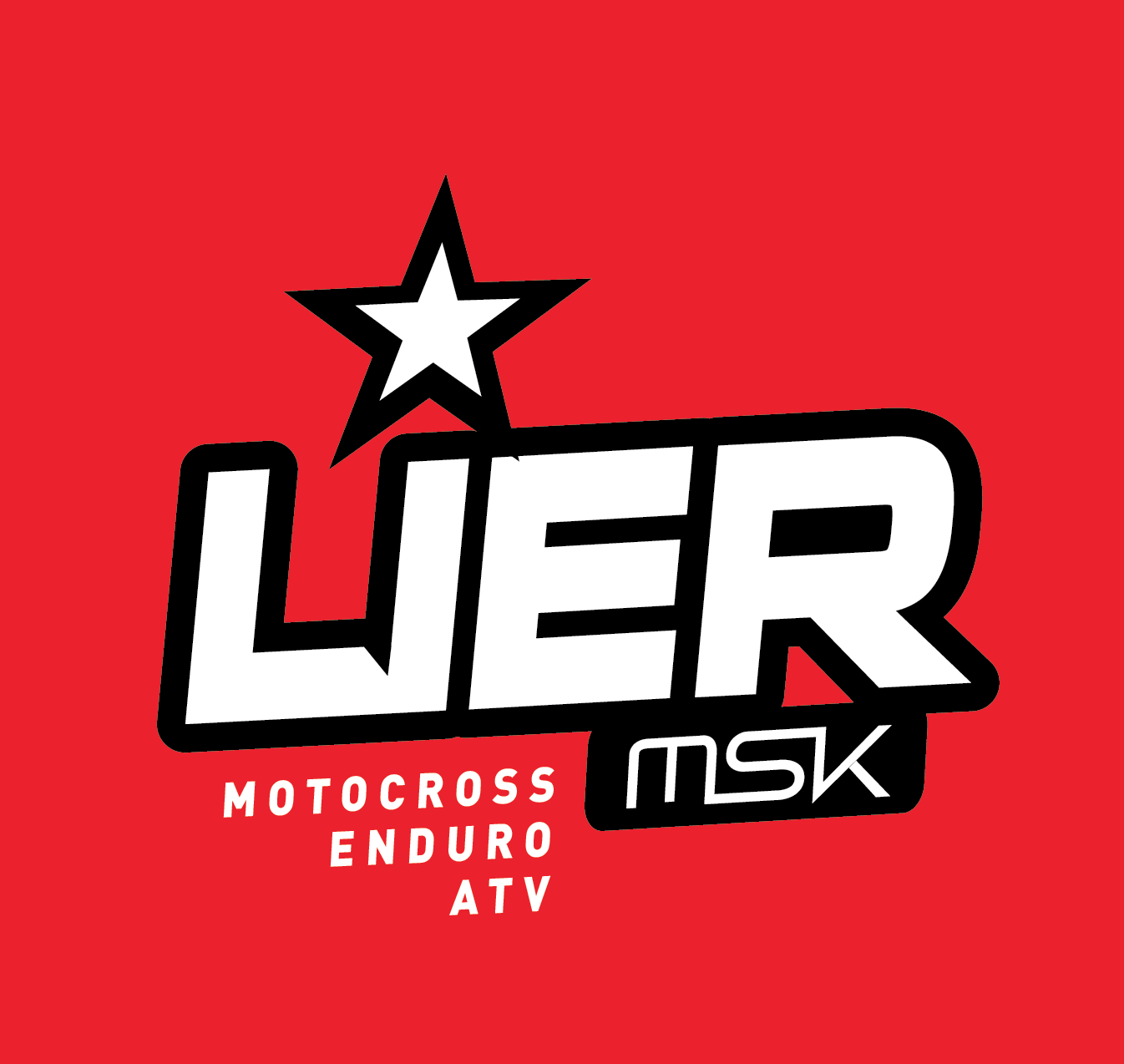 Lier MotorsportklubbSTYREMØTE NR 8. 2018Tid:	Tis 2/10 2018 kl 17:00Sted:		KlubbhusetDeltagere fra styret:	Kristin Skjølaas Christian Rohde Daniel Rigander Rolf Hoff  Rita Jonassen John Are Forsland Espen Iverssen
Forfall:	                   	Møteplan: Alla møter starter kl 17:009/1			Styremøte/Arbeidsmøte 5/2			Styremøte15/2			Årsmøte6/3			Styremøte3/4 			Styremøte/Arbeidsmøte8/5			Styremøte5/6			Styremøte/Arbeidsmøte7/8			Styremøte4/9			Styremøte/Arbeidsmøte2/10			Styremøte6/11			Styremøte/Arbeidsmøte4/12			Styremøte
Sakliste:Vedtakssaker:V23.18		Valg av ordstyrer for dagens möte. V24.18	Gjennomgang og godkjenning av forrige møtereferat.V25.18               Godkjenne regnskapOrienteringssaker: O34.18	Izettel vs kortmaskin,vippsO35.18	MotorsportskonferansenO36.18	Sette opp Naz vs DropboxO37.18	Datamaskiner oppgraderingO38.18	Utleie av transpondere og walkie talkieO39.18	Klubbløp/dugnadO40.18	KlubbteltO41.18	Stenge banen når det er mørkt         Referat vedtakssaker:Referat orienteringssaker:


Daniel Rigander							Christian RohdeSak nr.BeskrivelseVedtaksdato Alle vedtakAsvarFrist
StatusV22.18	Valg av ordstyrer for dagens møteDagens ordstyrer brev John AreV23.18Gjennomgang av forrige møterereferatGjennomgodt og godkjentV24.18	Godkjenne regnskapVi er innanför dom ramar som är satt.Regnskapet er enstemmit vedtatt av styret.Sak nr.BeskrivelseDatoAnsvarFrist
StatusO34.18Ittzel vs kortmaskin, vippsVi har sett på, og diskutert olike betalingsløsninger i kiosken på banen. I dag har vi vipps og kortmaskin. Avtalen før terminalen går ut neste år og systemet fra ittzel ser ut som et bra alternativ. Kristin og Espen skal se lite nermere på saken innen vi bestemmer oss.O35.18MotorsportkonferansenVi må ha 5 st representanter til konferansen den 16-17 nov. Minst 2st damer.Påmelding må gjøres innen 12 okt. Kristian samordnar dette.O36.18Naz vs DropboxJohn Are skal starta jobben med å øverføra klubbens dropbox til ett annat system som heter Naz. Dette kommer at koste klubben ca 3500-4000kr.Dette skal gjøre styrets jobb enklere og mer øversiktligt da flere upplever broblemer med dagens dropbox løsning. O37.18Oppgradering av datamaskinerVi har fått 4st PC fra forsvaret. De trenger nye nettverkskort og harddisker for å virke. Dette medfør en kostnad på ca 4500kr. De skal brukes til bla tidtagning under konkuranser.O38.18Utleie av transpondere og Walkie TalkieVi har diskutert hvordan det skal gjøres ved utleie av transpondere og WT. I dag så har vi ingen offisiell utleie utan det vurderes utifra vem som spør. Efter en lang diskusjon så kom vi frem til at vi fortsetter med dagens ordning da det kreves en hel del arbeid og en ansvarlig for dette om det skal bli et offisiellt tillbud. O39.18Klubbløp/DugnadVi skal ha et klubbløp i samband med en høstdugnad. Harald har ansvar før løpet. Alla komiteledere lager en lista på ting som trengs å fikses på dugnaden. Kjøring på søndag må meldes til politiet og premier må kjøpes.O40.18KlubbteltDet har diskuterets om klubben skal kjøpe in nye telt som skal brukes til forsellige arensjemang. Espen har undersøkt og fått in pris på lite olika typer telt.Vi tenker att dette blir eventuellt en så stor kostnad at det må tas opp på neste årsmøte. Så bruker de telten som klubben redan har tillsvidare.O41.18Stenge banen når det er mørktStyret mener at det er aktivitetsleder som avgjør om banen kan holdes åpen i vært enkelt tilfelle.